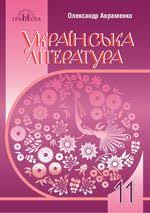 Українська література11 класЗавдання  на період:  27.04.2020 - 30.04.2020     Підручник: О.Авраменко ’’Українська  література’’, 11 класТема. Поезія: І.Римарук (’’Обнови’’), Ю.Андрухович (’’Астролог’’, ‘’Пісня про мандрівного спудея’’), О.Забужко (’’Рядок з  біографії’’, ’’Читаючи історію’’), О.Ірванець (’’До французького шансоньє’’), С. Жадан (’’Музика, очерет…’’, ’’Смерть моряка’’).Прочитайте  і законспектуйте матеріал підручника  (с.239-240).Прочитайте біографію Ю.Андруховича та  поезії ’’Астролог’’, ‘’Пісня про мандрівного спудея’’ (с.241-243)Знайдіть в онлайн-бібліотеці  вірші  ’’Обнови’’, ’’Рядок з  біографії’’, ’’Читаючи  історію’’, ’’До французького шансоньє’’, ’’Музика, очерет…’’, ’’Смерть моряка’’ – і проаналізуйте їх.